Информация о проделанной работе, осуществляемой с привлечением средств самообложения гражданОграждение православного кладбище  д. Салтыганово на сумму  рублей 80 м.  80 000 рублей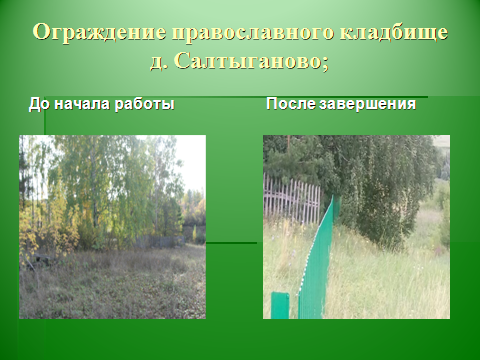 